June 4, 2015LAUREN M. LEPKOSKIWEST PENN POWER COMPANY2800 POTTSVILLE PIKE PO BOX 16001READING PA 19612-6001RE:	Energy Efficiency and Conservation Charge	Section 1307(e) Reconciliation Statement For the Period Ended at June 16, 2014	M-2015-2469705Dear Ms. Lepkoski:	The Commission’s Bureau of Audits has reviewed West Penn Power Company’s Energy Efficiency and Conservation (EE&C) Section 1307(e) Reconciliation Statement for the period ended June 16, 2014.	Based upon staff review, it appears that the EE&C Section 1307(e) Reconciliation Statement, filed on May 12, 2015 is mathematically accurate and, accordingly, shall be deemed an adequate filing within the meaning of Section 1307(e) of the Public Utility Code, 66 Pa. C.S. §1307(e).	Acceptance of the EE&C Section 1307(e) Reconciliation Statement is expressly subject to such further review and revision as may be found necessary as the result of a subsequent Commission audit or some other proceeding.  Acceptance shall not constitute approval of either the accuracy of the reported figures or the reasonableness of the underlying transactions.This Secretarial Letter does not preclude a party from later filing a complaint on the substance or operation of the adjustment clause rate change filing.  Any subsequent submissions to the Commission related to this docketed case should reference Docket No. M-2015-2469705.Sincerely,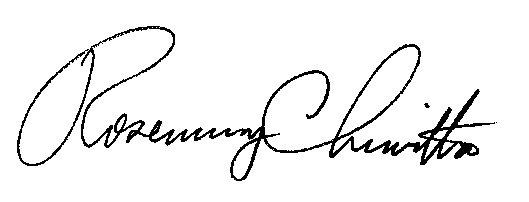 			 																	Rosemary Chiavetta											SecretaryContact Person:  Michelle Wu				      717-772-0311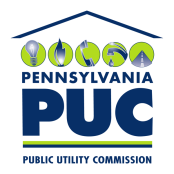  PUBLIC UTILITY COMMISSIONP.O. IN REPLY PLEASE REFER TO OUR FILE